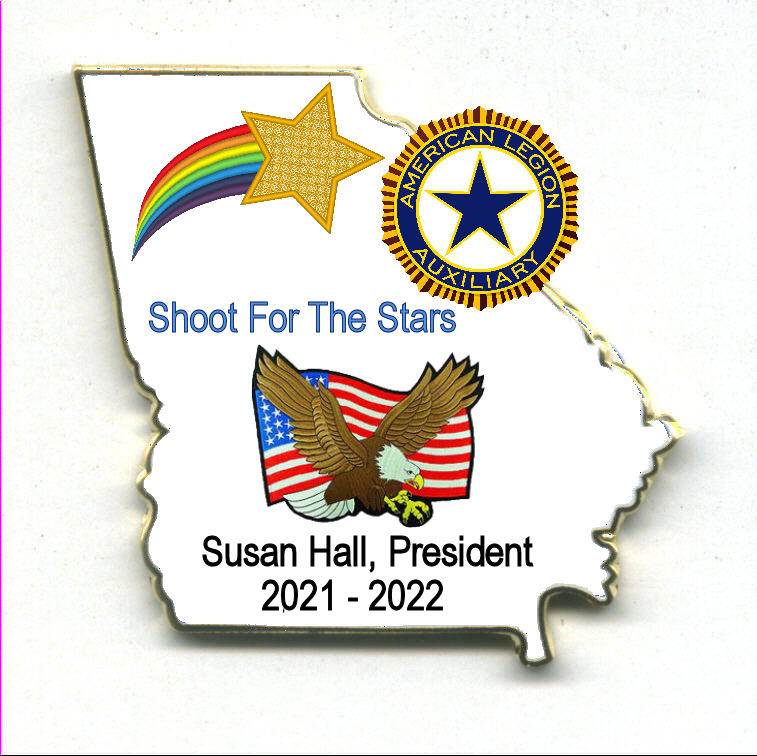 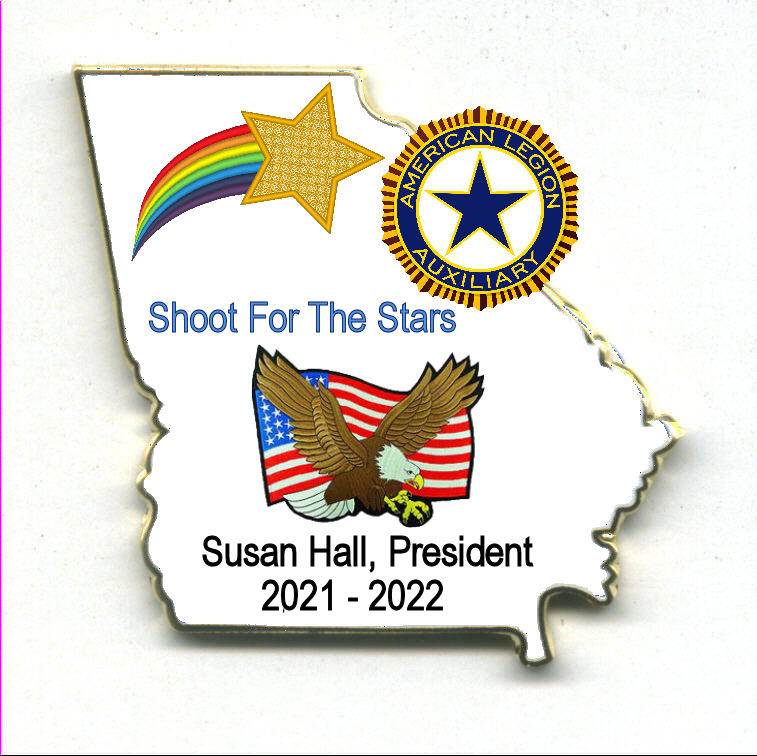 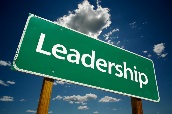 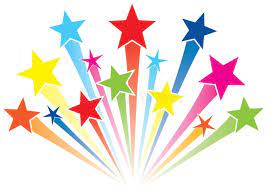 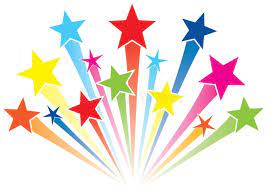 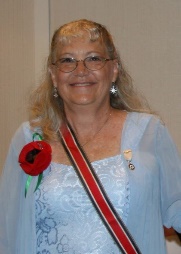 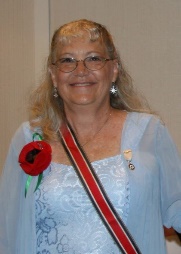 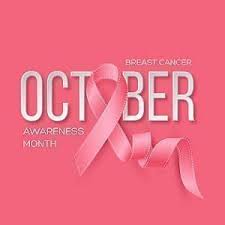 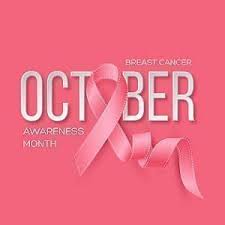 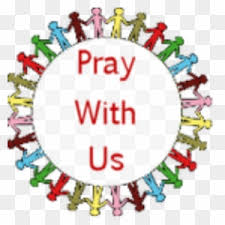 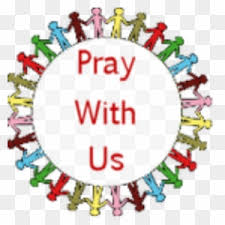 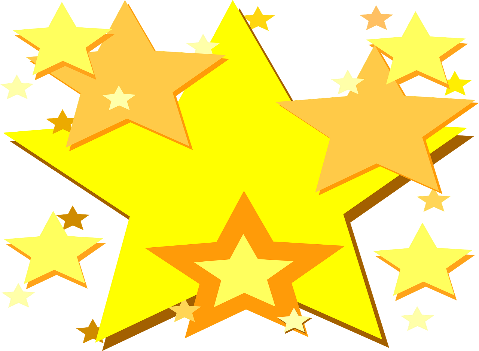 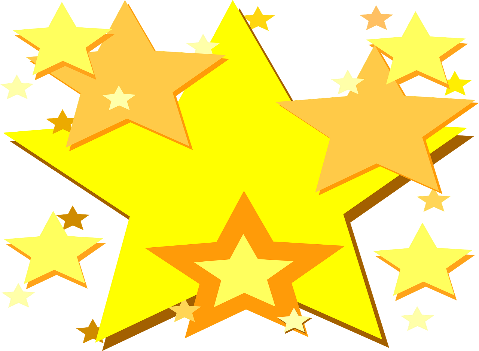 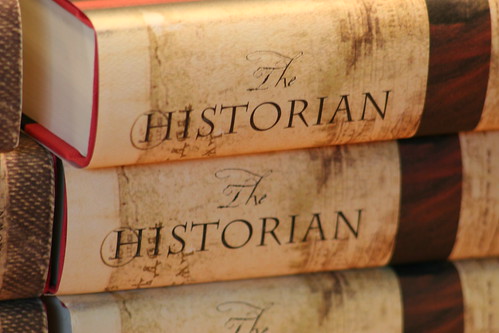 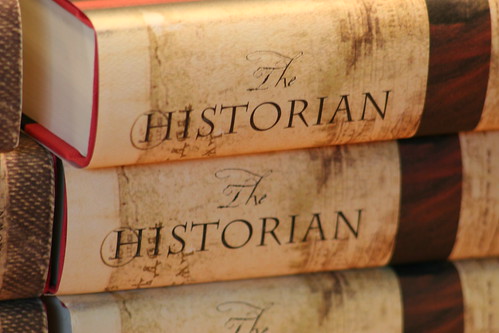 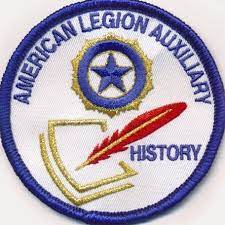 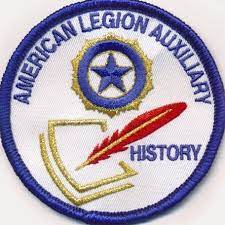 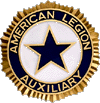 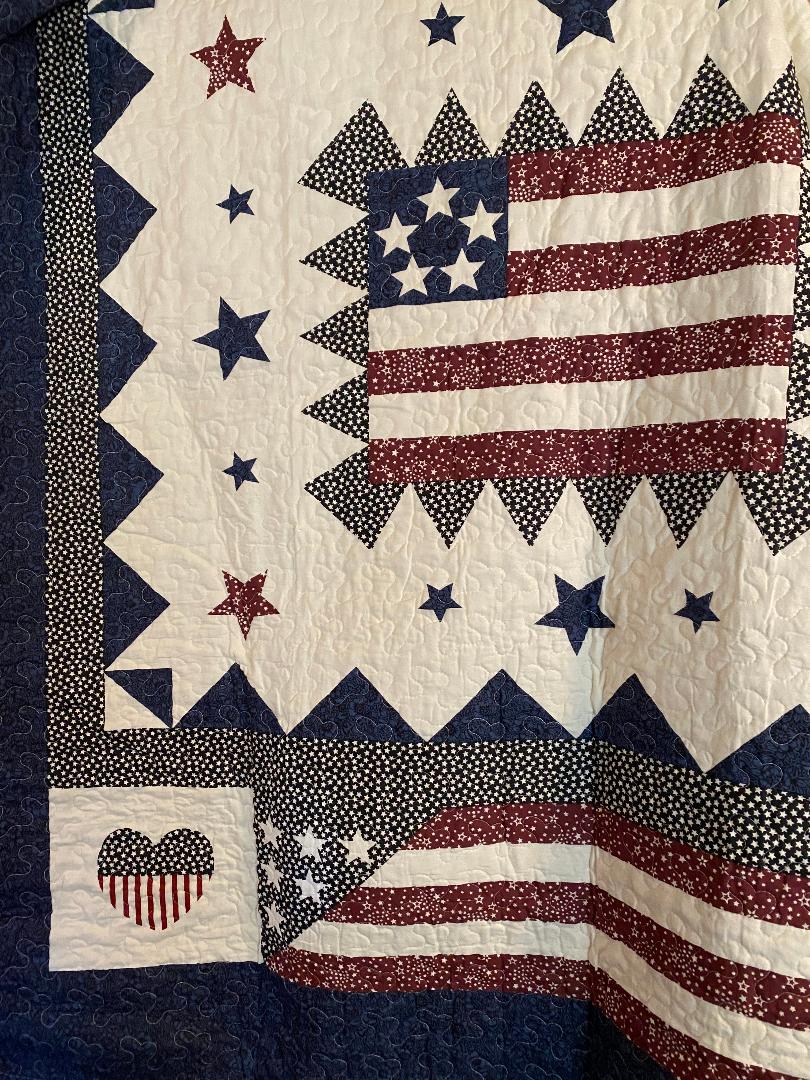 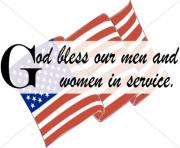 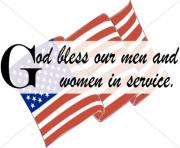 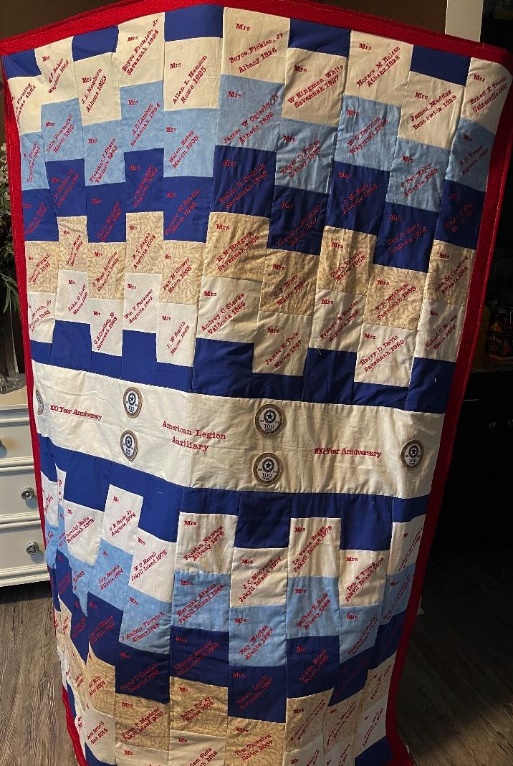 The 100 Presidents Department of Georgia Quilt Tickets $5.00 Each or 5 for $20.00Drawing to be heldDepartment ConventionPPP Luncheon 2022Proceeds to Benefit.50% for PPP Scholarship, 50% Department Headquarters General FundTickets available through your District PresidentUnit President or Department PresidentMake checks payable to the ALA Department of GeorgiaMail check and stub to:ALA Dept. of Georgia3035 Mt. Zion RdStockbridge, GA 30281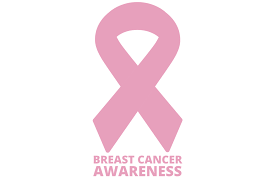 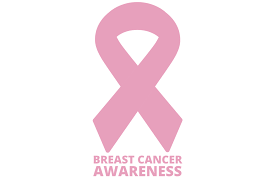 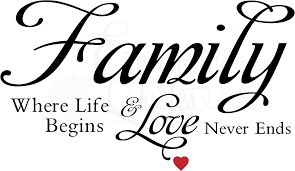 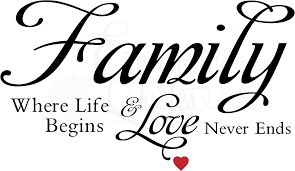 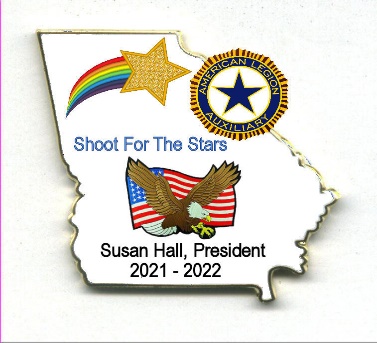 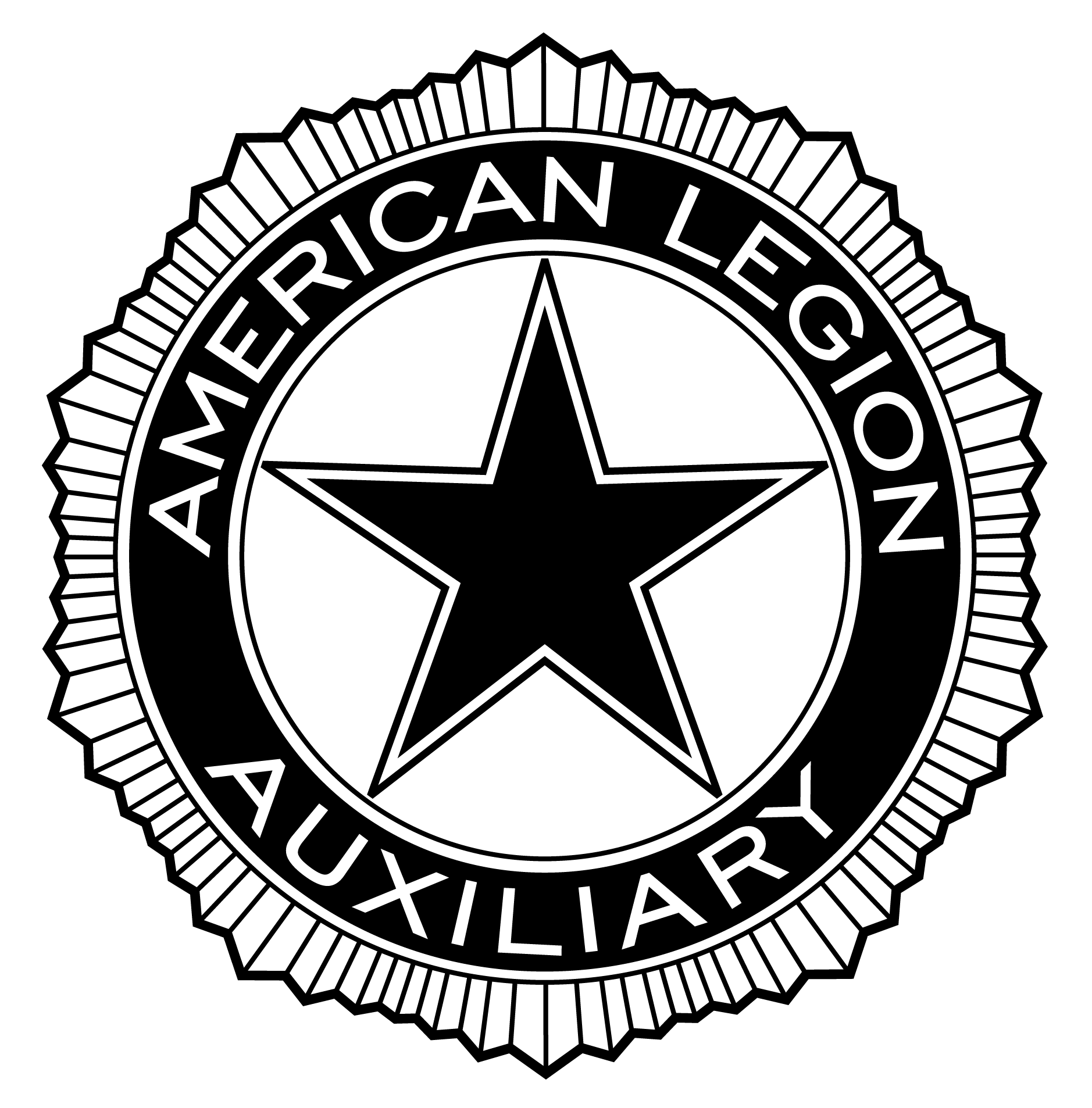 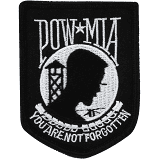 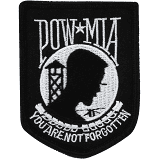 